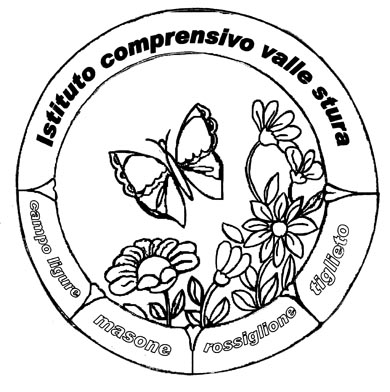 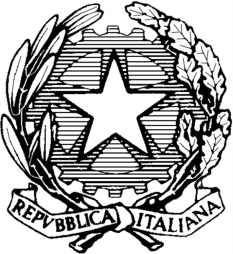 ISTITUTO COMPRENSIVO VALLE STURASCUOLA DELL'INFANZIA - PRIMARIA - SECONDARIA 1° GRADOPiazza 75 Martiri, 3  -  16010 MASONE (GE)Tel. 010 926018 - Fax 010 926664E-mail:  geic81400g@istruzione.itALLEGATO 2: PUNTI DA SVILUPPARE NELLA SCHEDA PROGETTOPREMESSAFINALITA’COMPETENZE DA ACQUISIRE E RISULTATI ATTESIOBIETTIVICONTENUTI E DESCRIZIONE OPERATIVA DELLE ATTIVITA’METODOLOGIE INNOVATIVE E STRUMENTIVALUTAZIONE E VERIFICADovranno essere rispettate le indicazioni contenute nella candidatura proposta da questo Istituto , approvata dalla Comunità Europea e finanziata con Fondi Strutturali EuropeiArticolazione della candidaturaAzione: 10.1.6 Azioni di orientamentoSottoazione: 10.1.6A Azioni di orientamentoAree di processo: Area 1. CURRICOLO, PROGETTAZIONE, VALUTAZIONEArea 4. CONTINUITA E ORIENTAMENTORisultati attesi:Identificare le proprie capacità, competenze, interessiPrendere decisioni consapevoli in materia di istruzione,formazione, occupazioneCollegamento con ulteriori azioni di orientamentoDocumentazione dei percorsi/attività per la replicabilità (MOLTO IMPORTANTE)Descrizione progettoIl progetto si propone di dare unitarietà alle iniziative previste nelle diverse classi dell’Istituto e di potenziare alcuni aspetti nel secondo e terzo anno di frequenza della Scuola Secondaria di I grado, al fine di aumentare i livelli di responsabilità e consapevolezza nella scelta del percorso formativo successivo ai 14 anni e di ridurre gli insuccessi dovuti a scelte sbagliate, non corrispondenti a interessi, attitudini e aspettative.L’attenzione del progetto è rivolta alla persona, a fornire a ciascun studente tutto ciò che serve per scegliere autonomamente e in modo consapevole il percorso formativo dopo la terza secondaria di I grado e a far sperimentare strategie attivabili ogni volta che ci si trova di fronte ad una scelta.I moduli del progetto si porranno in una linea di continuità con quanto viene svolto nelle diverse classi dell’Istituto e nei diversi ordini di scuola, poiché l’orientamento, inteso come conoscenza di sé e degli elementi che caratterizzano il momento della scelta, ha – nel curricolo verticale dell’istituto – uno spazio dedicato anno per anno dall’Infanzia alla Secondaria e uno spazio diffuso nelle scelte metodologiche di una didattica orientativa, rivolta a far conseguire i traguardi delle competenze chiave e, in particolare, i traguardi relative alle competenze Imparare ad imparare e Spirito di iniziativa e imprenditorialitàFinalità- Educare alla conoscenza di sè- Educare alla scelta tra opzioni diverse;- Educare alla progettazione e pianificazione ;- Educare alla argomentazione di una scelta- Educare a una adeguata metodologia di lavoro (imparare ad imparare)Obiettivi Acquisire, attraverso le attività proposte:la conoscenza di sé, delle proprie potenzialità, attitudini e punti di debolezzala conoscenza dell'organizzazione della Scuola Secondaria di II grado , delle possibilità e prospettive offertela conoscenza del mondo del lavoro- Mettere in relazione le conoscenze raccolte sul mondo della scuola secondaria e del lavoro con le proprieattitudini, i propri interessi, le proprie aspettative- Progettare il proprio percorso di istruzione formazione dopo i 14 anni cercando di ipotizzare ostacoli,difficoltà e possibilità di superamento- Costruire argomentazioni per raccogliere ed organizzare ciò che sostiene una scelta- Saper lavorare in un gruppo per raggiungere uno scopo comune- Saper utilizzare gli strumenti digitali per cercare, selezionare, organizzare informazioni e per produrremateriali di sintesiMetodologia: indicazioni inserite nel Progetto di partenzaLe attività saranno proposte attraverso la costruzione di ambienti di apprendimento, in cui gli alunni avranno un ruolo attivo. Verranno organizzati laboratori di presa di coscienza del sé e di educazione alla scelta.Ampio spazio verrà dato al cooperative learning e al peer tutoring.Verranno proposti compiti di realtà, sfondi integratori che presentano un problema reale, di esperienza, per poter affrontare il quale è necessario arricchire le proprie conoscenze e acquisire nuove abilità.Per esempio, per guidare gli alunni alla raccolta di informazioni sulle proposte della Scuola Secondaria di II grado e del mondo del lavoro, ai ragazzi verrà dato il compito di organizzare il Saloncino dell’Orientamento tra Liguria e Piemonte, a partire dalla ricerca dello spazio idoneo, alla sua organizzazione, all’organizzazione dell’esposizione e della comunicazione per i visitatori.Per riflettere sull’importanza di mettere in relazione attitudini e aspettative con le offerte formative delle diverse scuole del territorio verrà assegnata un’indagine da svolgere tra i compagni che hanno già vissuto l’esperienza dell’inserimento nella scuola superiore.L’adulto di riferimento avrà il compito di sollecitare, guidare, fornire supporto, coordinare i m omenti di sintesi.MODULO LA CONSAPEVOLEZZA DELLA SCELTAOBIETTIVIPrimo annoAcquisire, attraverso le attività proposte:• la conoscenza di sé, delle proprie potenzialità, attitudini e punti di debolezza• la conoscenza dell'organizzazione della Scuola Secondaria di II grado , delle possibilità e prospettive offerte• la conoscenza del mondo del lavoro- Mettere in relazione le conoscenze raccolte sul mondo della scuola secondaria e del lavoro con le proprie attitudini, i propri interessi, le proprie aspettativeSecondo anno- Progettare il proprio percorso di istruzione formazione dopo i 14 anni cercando di ipotizzare ostacoli, difficoltà e possibilità di superamento- Costruire argomentazioni per raccogliere ed organizzare ciò che sostiene una scelta Tutte edue gli anni- Saper lavorare in un gruppo per raggiungere uno scopo comune- Saper utilizzare gli strumenti digitali per cercare, selezionare, organizzare informazioni eper produrre materiali di sintesiCONTENUTIPer la conoscenza di sé:la personalitàle capacitàgli interessi e le attitudiniinteressi e attitudini del ragazzo e le offerte formative delle scuole del territoriointeressi e attitudini del ragazzo e ciò che è richiesto nei diversi ambiti del mondo dellavorol’atteggiamento di fronte ad una sceltaAutovalutazione e valutazione degli altriPer la conoscenza dell’offerta formativa delle scuole del territorio- Collocazione scuola – mezzi pubblici per raggiungerla- Indirizzi di studio- Materie e orari biennio e triennio- Aule speciali, laboratori- Attività di recupero e potenziamento, anche extracurricolari- Motivazioni dei successi- Motivazioni degli insuccessi- Competenze che si acquisiscono: che cosa so fare dopo il primo/il secondo/ecc anno- sbocchi professionali dopo l’ultimo anno- continuazione degli studi dopo l’ultimo annoPer la conoscenza del mondo del lavoroLavoro con cose, con dati, con persone, con ideeLavoro dipendente, lavoro autonomoLavoro manuale, intellettuale, creativoLavoro individuale, di squadraMETODOLOGIELe attività saranno proposte attraverso compiti di realtà: a partire da un problema in unasituazione di esperienza, i ragazzi dovranno organizzarsi in gruppi di lavoro per ricercareinformazioni e utilizzare abilità già possedute o acquisirne di nuove.Ampio spazio verrà dato al cooperative learning e al peer tutoring, perché insieme siapprende meglio.Si utilizzeranno le strategie della didattica costruttivista, tra cui la flipped classroom.Verranno coinvolti tutti i canali utilizzati nell’apprendimento per rispettare gli stili individualiRisultati attesiMiglioramento delle capacità di autovalutazione e di metacognizioneRiduzione del n. degli alunni che effettuano una scelta della scuola secondaria di II gradoche si rileva sbagliata, poco coerente con personalità, attitudini, aspettativeMaggiore significatività del consiglio orientativo, perché costruito in modo più articolato epiù motivato dai risultati delle attività proposte e dalla pluralità dei soggetti coinvoltiVerifica e valutazioneVerranno proposti questionari nelle diverse fasi di realizzazione del moduloSaranno raccolte osservazioni raccolte durante lo svolgimento delle attivitàSaranno proposte attività di autovalutazione e verranno raccolti i dati nei diversi momentidi realizzazione del modulo e poi messe in relazione tra loroVerranno proposte indagini sull’inserimento e i risultati conseguiti nella scuola secondariadi secondo gradoVerranno costruite insieme agli alunni e utilizzate rubriche valutative